Dear Partners!Ukr-Cossacks is a Ukrainian manufacturing and trading company founded in 2005. Our main direction is garment production. We work in three trends: military ammunition (tactical clothing, ammunition), textiles (clothing and fabric products), leather and eco haberdashery (bags, wallets, accessories).Our mission is to provide people around the world with quality, technological products of a wide range.In this regard, we are interested in purchasing the following materials:1.Rip-stopWarehouse: bavovna vіd 65 to 100%Width: 215 gram/mColour: MM14, coyote, olive, khaki, black2. Stretch coolerWarehouse: 95% bavovna, 5% elastaneWidth: 170 gram/mColour: MM14, coyote, olive, khaki, black3. CorduraStock: NylonWidth: 500D (den) and moreColour: MM14, coyote, olive, khaki, black4. TwillWarehouse: bavovna vіd 65 to 100%Colour: MM14, coyote, olive, khaki, black5. OxfordStock: polyurethane,Width: 500D (den) and moreColour: MM14, coyote, olive, khaki, blackAwaiting your prompt response and best offer.Best regards, Yuri Lobach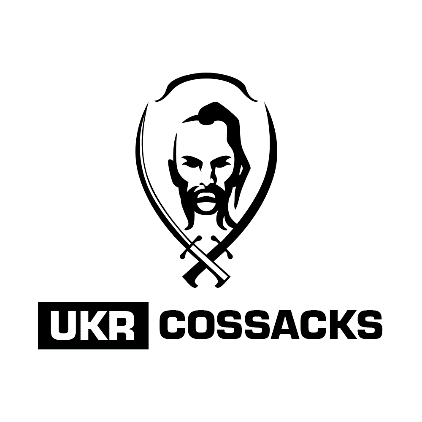 